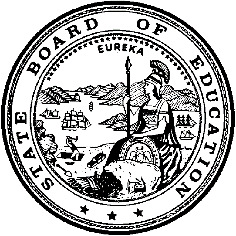 California Department of EducationExecutive OfficeSBE-003(REV. 11/2017)tlsb-cfird-jan19item04California State Board of Education
January 2019 Agenda
Item #01SubjectCalifornia Arts Standards for Public Schools, Prekindergarten Through Grade Twelve: Adoption.Type of ActionAction, InformationSummary of the Issue(s)California Education Code Section 60605.13 requires the Superintendent, in consultation with the Instructional Quality Commission (IQC), to recommend to the State Board of Education (SBE) revisions to the current Visual and Performing Arts Content Standards for Public Schools, Prekindergarten Through Grade Twelve in the subjects of dance, music, theatre, and visual arts, and recommend standards in the subject of media arts, on or before January 31, 2019. At the IQC meeting on November 15–16, 2018, the IQC considered public comments submitted during the public review process, approved edits to the draft standards, and recommended the standards to the SBE for approval. The IQC recommends the revised standards be titled California Arts Standards for Public Schools, Prekindergarten Through Grade Twelve (Arts Standards).RecommendationThe California Department of Education (CDE) and the IQC recommend that the SBE adopt the draft Arts Standards. The draft Arts Standards are available on the CDE Visual and Performing Arts Standards web page at https://www.cde.ca.gov/be/st/ss/vapacontentstds.asp.Brief History of Key IssuesAssembly Bill 37, Chapter 647 of the Statutes of 2016, added Section 60605.13 to the Education Code, which directs the IQC to develop and the SBE to adopt, before January 31, 2019, revisions to the Visual and Performing Arts Standards for California Public Schools in the subjects of dance, theater, music, and visual arts and to recommend standards in the subject of media arts.The development of the Arts Standards was a multi-step process. It involved educators, content experts, and other stakeholders participating in the focus group meetings and as members of the Visual and Performing Arts Standards Advisory Committee (VAPA SAC). Throughout the development process, there were opportunities for public input at focus group, VAPA SAC, IQC, and SBE meetings and during one 60-day public review period.Standards Development ProcessOn January 18, 2017, the SBE adopted Guidelines for the Revision of the Visual and Performing Arts Standards for California Public Schools, Prekindergarten through Grade Twelve to direct the work of the VAPA SAC. These guidelines were based on current Education Code requirements, oral comments from three focus group meetings held in January 2017, and written comments received during the same time frame. The guidelines are available on the CDE Visual and Performing Arts Standards Guidelines web page at https://www.cde.ca.gov/be/st/ss/vaparevguidelines.asp.On January 18, 2018, the SBE also approved the 20-member VAPA SAC. The VAPA SAC met four times from February through May 2018 and developed an initial draft which they titled California Arts Standards for Public Schools, Prekindergarten Through Grade Twelve. In July 2018, the IQC reviewed and edited the VAPA SAC’s initial draft Arts Standards and approved them for posting and distribution for the public review and comment period. The draft Arts Standards were posted from August 1 through September 30, 2018, with an online survey to facilitate public comment.During the field review, the CDE received 67 responses to the online survey commenting on the draft Arts Standards. On November 15, 2018, the IQC reviewed the comments submitted during the public review period and approved edits to the standards.The IQC is formally recommending that the SBE adopt the draft Arts Standards. The SBE may make additional edits to the draft Arts Standards, which will be incorporated into the document by CDE staff before it is published. Once the SBE takes action, the SBE and CDE staff will make necessary revisions as the document is professionally edited and prepared for publication.Summary of Previous State Board of Education Discussion and ActionJanuary 2018: The SBE approved the Guidelines for the Revision of the Visual and Performing Arts Standards for California Public Schools, Kindergarten Through Grade Twelve and appointed 21 members to the Visual and Performing Arts Standards Advisory Committee.March 2017: The SBE approved the Schedule of Significant Events for the Visual and Performing Arts Standards for California Public Schools, Kindergarten Through Grade Twelve and the Application for Appointment to the Visual and Performing Arts Standards Advisory Committee.Fiscal Analysis (as appropriate)The estimated cost of the development of the Arts Standards is $315,000. This estimate includes the costs for the contracted writers, travel for the VAPA SAC members, production of materials for VAPA SAC meetings, editing and graphic design services, technology services, and IQC meetings related to the standards development.Attachment(s)Attachment 1: Copy of the draft Arts Standards recommended by the IQC on November 16, 2018 (217 pages). This attachment is available on the CDE Visual and Performing Arts Standards web page at https://www.cde.ca.gov/be/st/ss/vapacontentstds.asp.Attachment 2: Chart of Public Input on draft Arts Standards (organized by section) with noted IQC action to recommend on November 16, 2018 (91 pages). This attachment is available on the CDE Visual and Performing Arts Standards web page at https://www.cde.ca.gov/be/st/ss/vapacontentstds.asp.